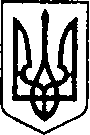 УКРАЇНА                                ЧЕРНІГІВСЬКА ОБЛАСТЬН І Ж И Н С Ь К А    М І С Ь К А   Р А Д АВ И К О Н А В Ч И Й    К О М І Т Е ТР І Ш Е Н Н Явід                     р.                         м. Ніжин	                                         № Про надання житла       Відповідно до статей 30, 42, 53, 59, 73 Закону України «Про місцеве самоврядування в Україні», статті 50 Житлового Кодексу Української РСР,  рішення Ніжинської міської ради  від 30.09.2020 року №4-79/2020 (зі змінами,  внесеними  рішенням Ніжинської міської ради   від 30.03.2021 року №5-8/2021), пунктів 7, 8 Положення про порядок надання службових приміщень і користування ними в Українській РСР, Регламенту виконавчого комітету Ніжинської міської ради VIII скликання, затвердженого рішенням  Ніжинської міської ради  від 24.12.2020 року №27-4/2020, розглянувши  клопотання генерального директора  та голови профспілкового комітету КНП «Ніжинська ЦМЛ ім. М.Галицького»,   заяву лікаря-кардіолога  Коростиленко А.В. та висновки громадської комісії з житлових питань від 19.05.2021 року протокол №7, виконавчий комітет  Ніжинської міської ради вирішив:     1. Двокімнатну службову квартиру  №9  в  будинку квартирного типу №89в  по вул. Франка в м. Ніжині, житловою площею 33,5 кв. м. надати  Коростиленко Аллі  Василівні, яка працює лікарем-кардіологом у КНП «Ніжинська ЦМЛ ім. М.Галицького» і зобов’язується відпрацювати на займаній  посаді  впродовж десяти років. Склад сім’ї  для проживання 2 особи ( підстава: заява Коростиленко А.В. від 19.05.2021 р. за №К-1569, клопотання генерального директора  КНП «Ніжинська  ЦМЛ ім. М.Галицького»  Костирка О.М. та  голови  профспілкового  комітету лікарні  Кедрової Т.Г. від 19.05.2021 р. за №1-14/755; пункти 7, 8 Положення про порядок надання службових житлових приміщень і користування ними в Українській РСР).      2. Начальнику відділу квартирного обліку та приватизації житла виконавчого комітету Ніжинської міської ради Лях О.М. забезпечити  оприлюднення даного  рішення  на офіційному сайті Ніжинської міської ради протягом 5 робочих днів з дня його прийняття.      3. Контроль за виконанням даного рішення покласти на заступника міського голови з питань діяльності виконавчих органів ради Смагу С.С.Міський голова			                                              Олександр КОДОЛА                                   Пояснювальна записка                                          До проекту рішення                                             «Про    надання житла»Обгрунтування необхідності прийняття рішенняВідповідно до Регламенту виконавчого комітету Ніжинської  міської ради, враховуючи клопотання керівника установи відділ квартирного обліку та приватизації  житла виносить на розгляд виконавчого комітету проект рішення  «Про надання житла », що дозволить надати службове житло сім’ї, яка цього потребує.Стан нормативно-правової бази у даній сфері правового регулювання.Даний проект рішення підготовлений на виконання статей 30, 42, 53, 59, 73 Закону України «Про місцеве самоврядування в Україні», статті 50 Житлового Кодексу Української РСР, на виконання рішення Ніжинської міської ради  VII скликання  від 30.09.2020 року №4-79/2020 зі змінами, внесеними рішенням Ніжинської міської ради  VIII скликання  від 30.03.2021 року №5-8/2021,  пункти 7, 8 Положення про порядок надання службових приміщень і користування ними в Українській РСР, Регламенту виконавчого комітету Ніжинської міської ради, затвердженого рішенням Ніжинської міської ради  VIII скликання від 24.12.2020 року №27-4/2020.  Доповідати проект на засіданні буде начальник відділу квартирного обліку та приватизації житла  Лях О.М. Начальник відділу квартирного обліку таприватизації житла                                                                          О.М.ЛяхВізують:Начальник відділу квартирного обліку таприватизації житла                                                                         Оксана ЛЯХЗаступник  міського голови  з питань діяльності виконавчих органів ради                                            Сергій СМАГАКеруючий справами  виконавчого комітетуНіжинської міської ради                                                         Валерій САЛОГУБНачальник відділу юридично-кадровогозабезпечення                                                                               В’ячеслав ЛЕГА         